Name: _________________________________________________________    Date: ____________________Surface Area of Square PyramidsFind the surface area of each square pyramid.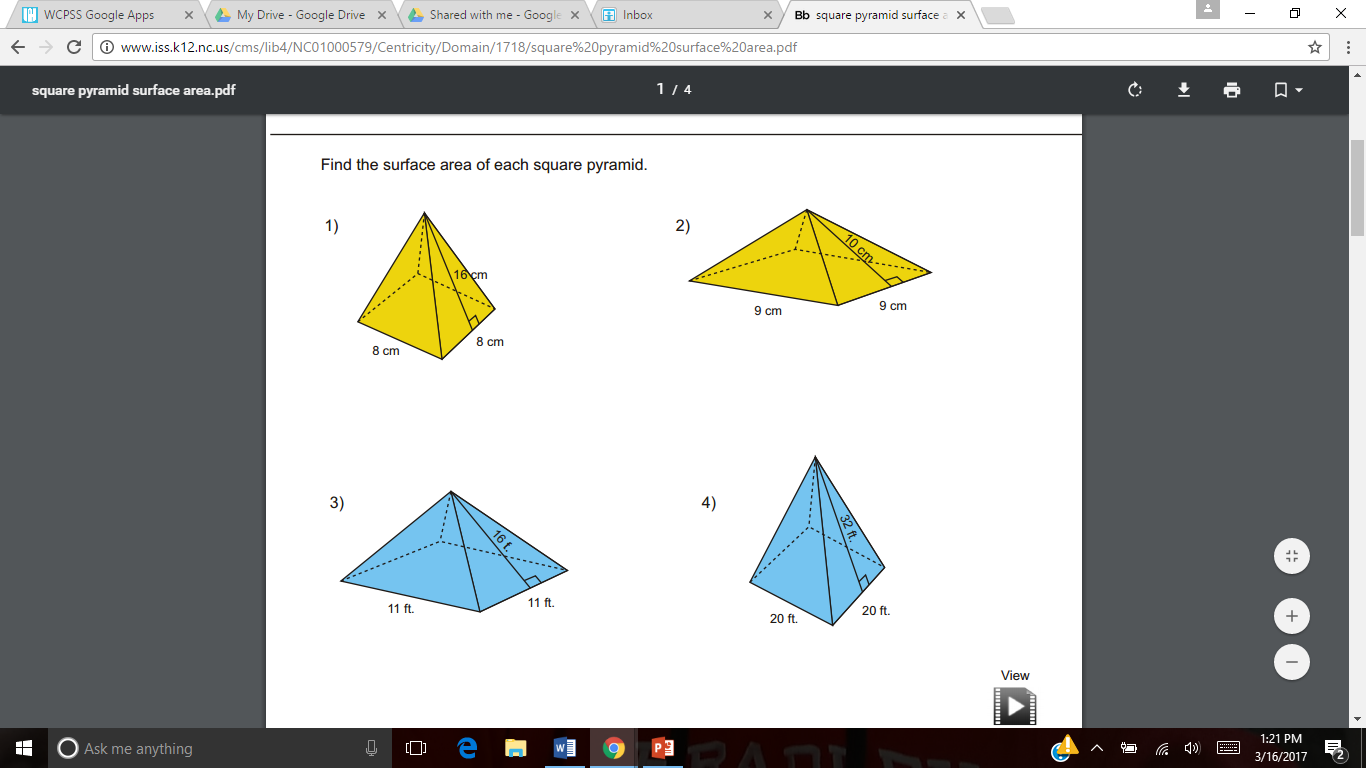 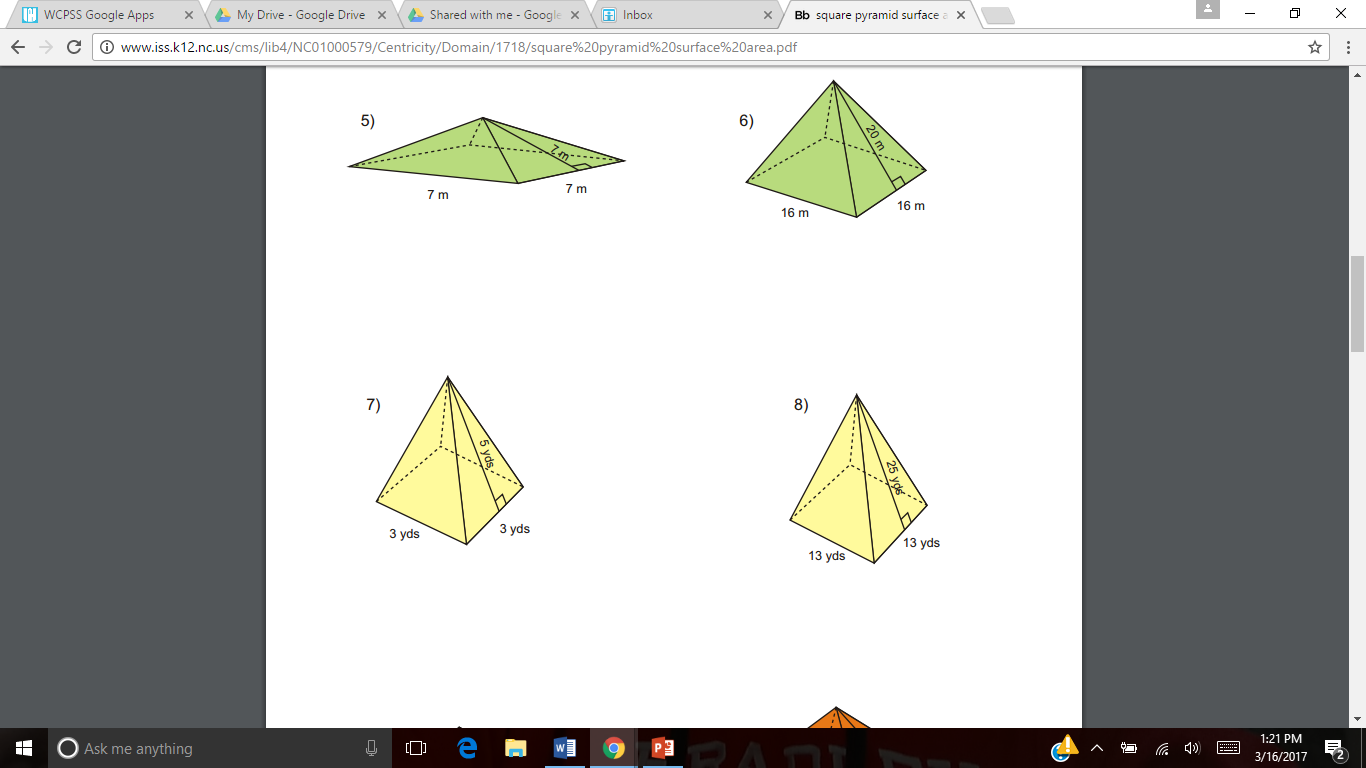 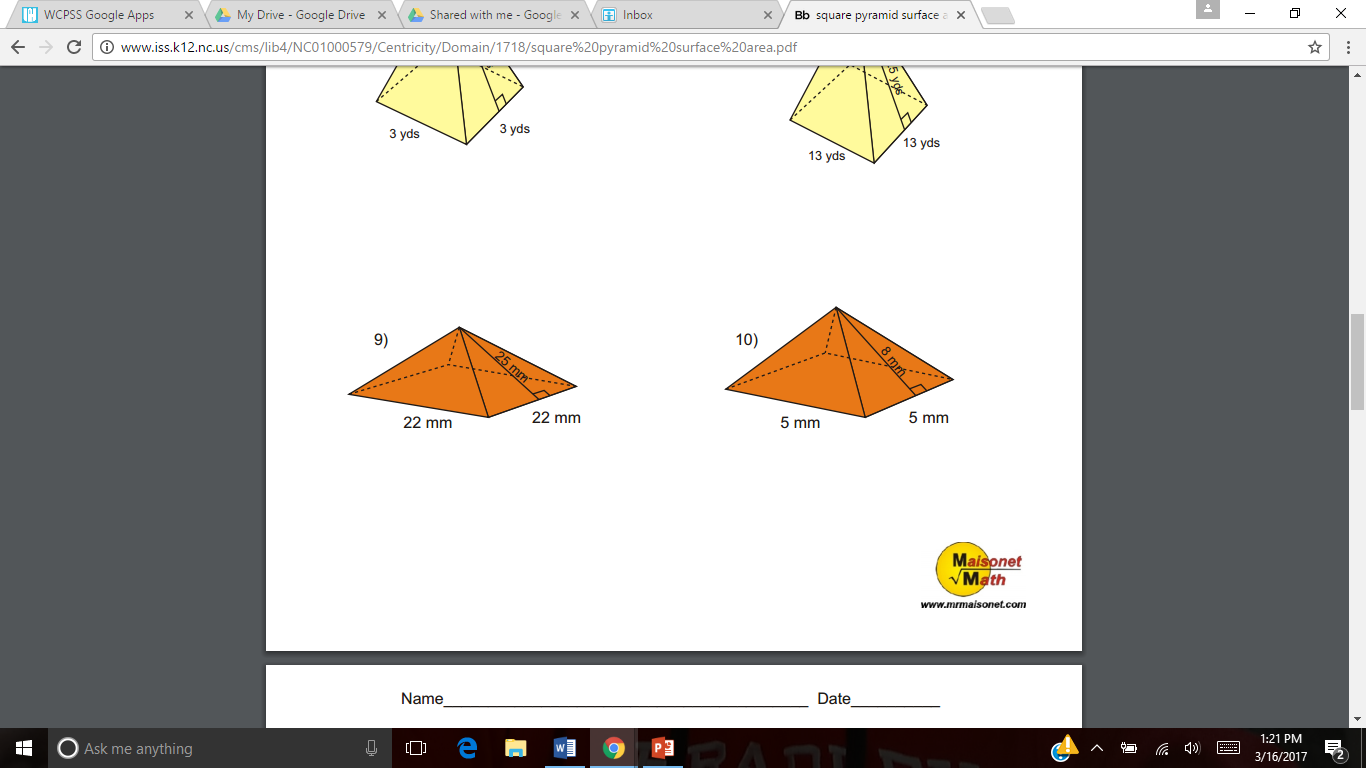 